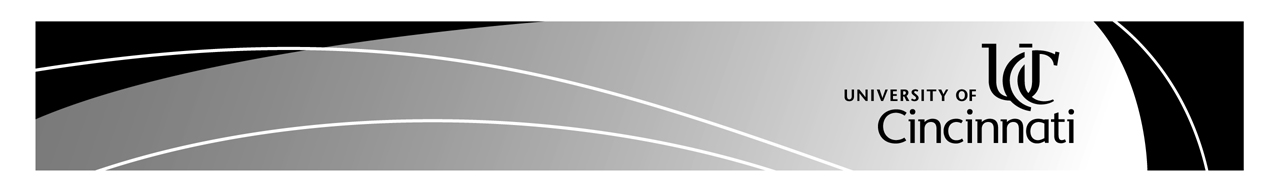 MCAT – Medical College Admission TestPre-Professional Advising CenterUniversity Pavilion| (513) 556-2166|PreProAdv@uc.edu|www.uc.edu/PreProAdvising*The new MCAT was introduced in 2015. Periodic updates to the MCAT exam are important to ensure it keeps pace with medical school requirements. This guide is intended to summarize key information about the test. Students MUST consult www.aamc.org/mcat for more detailed instructions and information.Important Information: Required by most allopathic and osteopathic medical schools as well as all podiatry schools. Computer-Based Testing – Exams offered between April and September in 2015. Students are encouraged to sign-up early to have the best chances at their preferred test date and location.  $310 fee – Covers the cost of sending scores to all application services and professional schools. NO penalty for guessing. Official score reports are released 30-35 days after the test date.Examinees may only take the test three times per year, four times every two years, and seven times maximum throughout lifetime,  may only register for ONE testing session at a time, and must wait until the second day following the first exam to register for another. Fee Assistance Program (FAP)To help with costs, AAMC provides financial assistance to eligible MCAT examinees and AMCAS applicantsBenefits include: reduced MCAT registration and rescheduling fees, AMCAS application fee waiver, and free, one time access to the official MCAT preparation products Most AMCAS- participating medical schools waive their supplemental application fees for applicants who have been granted fee assistance. For more information, visit aamc.org/mcat/accommodations Resources:PPAC Resource Library has a variety of preparation and reference materials available for loan.  UC Learning Assistance Center: uc.edu/aess/lac/resource.html (test strategies, note taking, test anxiety)AAMC full-length MCAT practice test available at e-mcat.com. For those who have purchased AAMC official MCAT preparation products, this 230-question exam allows you to simulate the MCAT or choose other customized practice options. Test preparation – Educate yourself by investigating all options thoroughly prior to committing. This is not an exhaustive list and PPAC does not endorse any test preparation company.Kaplan: kaplan.comPrinceton Review: review.com AAMC:  aamc.org/students/applying/mcat/Examkrackers: examkrackers.com UC Prep course: med.uc.edu/mcatSection# Questions# MinutesScoreTopics CoveredChemical & Physical Foundations of Biological Systems5995118-132Combine your knowledge of foundational concepts in the chemical and physical sciences with your scientific inquiry, reasoning, and research and statistics skills to solve problems.Scientific Inquiry and Reasoning Skills5390118-132Critically analyze, evaluate, and apply information presented in a passage.		Mid-Exam Break		Mid-Exam Break		Mid-Exam Break		Mid-Exam Break		Mid-Exam BreakBiological & Biochemical Foundations of Living Systems5995118-132Combine knowledge of foundational concepts in the biological and biochemical sciences with your scientific inquiry, reasoning, and research and statistics skills to solve problems.Psychological, Social, & Biological Foundations of Behavior5995118-132Knowledge and use of the concepts in psychology, sociology, biology, research methods, and statistics.